Name/Logo der SchuleName/Logo der SchuleName/Logo der SchuleBetriebsanweisungFür das Arbeiten mitElektrischen BrennöfenRaumverantwortlich Raumverantwortlich Raumverantwortlich Gefahren für Mensch und UmweltGefahren für Mensch und UmweltGefahren für Mensch und UmweltGefahren für Mensch und UmweltGefahren für Mensch und UmweltGefahren für Mensch und UmweltGefahren für Mensch und Umwelt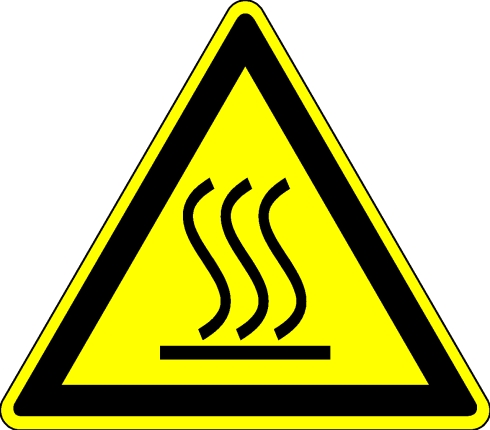 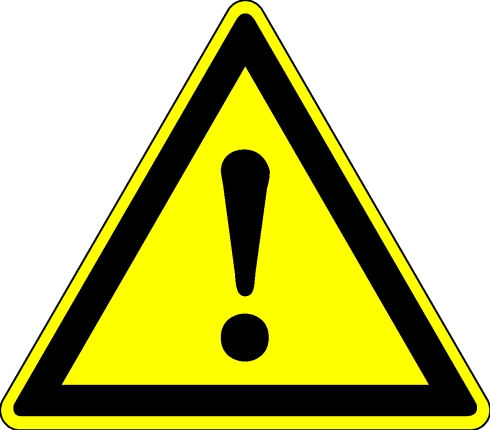 Verbrennungsgefahr durch Berühren heißer OberflächenVerbrennungsgefahr bei der Entnahme heißer TeileSchnittgefahr durch zerbrochene scharfkantige oder beschädigte BrenngutteileQuetschgefahr der Finger im Bereich der Ofentür oder des DeckelsJe nach eingesetztem Brenngut können beim Roh- als auch beim Glasurbrand gesundheits-schädliche Stoffe, wie z.B. Fluorwasserstoff oder Schwermetalle entstehenBrandgefahr beim Einsatz (nicht erlaubter !) brennbarer MaterialienVerbrennungsgefahr durch Berühren heißer OberflächenVerbrennungsgefahr bei der Entnahme heißer TeileSchnittgefahr durch zerbrochene scharfkantige oder beschädigte BrenngutteileQuetschgefahr der Finger im Bereich der Ofentür oder des DeckelsJe nach eingesetztem Brenngut können beim Roh- als auch beim Glasurbrand gesundheits-schädliche Stoffe, wie z.B. Fluorwasserstoff oder Schwermetalle entstehenBrandgefahr beim Einsatz (nicht erlaubter !) brennbarer MaterialienVerbrennungsgefahr durch Berühren heißer OberflächenVerbrennungsgefahr bei der Entnahme heißer TeileSchnittgefahr durch zerbrochene scharfkantige oder beschädigte BrenngutteileQuetschgefahr der Finger im Bereich der Ofentür oder des DeckelsJe nach eingesetztem Brenngut können beim Roh- als auch beim Glasurbrand gesundheits-schädliche Stoffe, wie z.B. Fluorwasserstoff oder Schwermetalle entstehenBrandgefahr beim Einsatz (nicht erlaubter !) brennbarer MaterialienVerbrennungsgefahr durch Berühren heißer OberflächenVerbrennungsgefahr bei der Entnahme heißer TeileSchnittgefahr durch zerbrochene scharfkantige oder beschädigte BrenngutteileQuetschgefahr der Finger im Bereich der Ofentür oder des DeckelsJe nach eingesetztem Brenngut können beim Roh- als auch beim Glasurbrand gesundheits-schädliche Stoffe, wie z.B. Fluorwasserstoff oder Schwermetalle entstehenBrandgefahr beim Einsatz (nicht erlaubter !) brennbarer MaterialienVerbrennungsgefahr durch Berühren heißer OberflächenVerbrennungsgefahr bei der Entnahme heißer TeileSchnittgefahr durch zerbrochene scharfkantige oder beschädigte BrenngutteileQuetschgefahr der Finger im Bereich der Ofentür oder des DeckelsJe nach eingesetztem Brenngut können beim Roh- als auch beim Glasurbrand gesundheits-schädliche Stoffe, wie z.B. Fluorwasserstoff oder Schwermetalle entstehenBrandgefahr beim Einsatz (nicht erlaubter !) brennbarer MaterialienSchutzmaßnahmen und VerhaltensregelnSchutzmaßnahmen und VerhaltensregelnSchutzmaßnahmen und VerhaltensregelnSchutzmaßnahmen und VerhaltensregelnSchutzmaßnahmen und VerhaltensregelnSchutzmaßnahmen und VerhaltensregelnSchutzmaßnahmen und Verhaltensregeln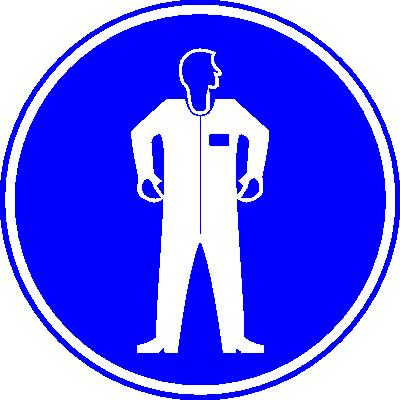 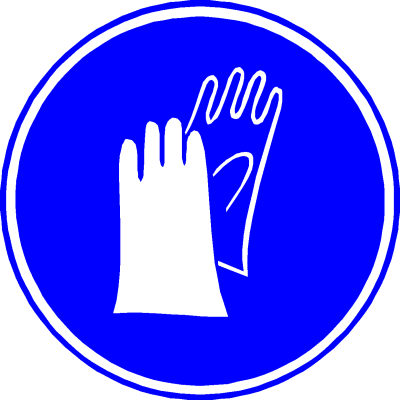 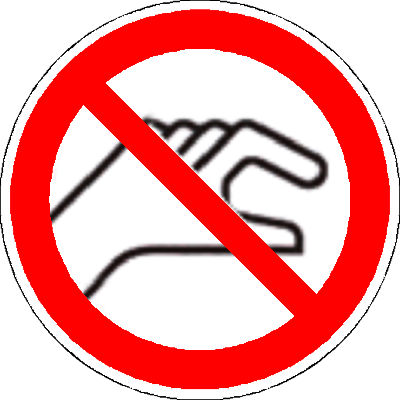 Für gute Belüftung im Arbeitsraum ist zu sorgen. Ofenabluft nicht in den Arbeitsraum, sondern ins Freie führen, z.B. über DachOfen vor Nässe schützen; nicht im Freien betreibenBrennbare Materialien nicht in unmittelbarer Nähe des Ofens lagern (min. 80 cm Abstand)Ofen möglichst nur in abgekühlten Zustand öffnen und Brenngut entnehmen.Zum Entnehmen des Brenngutes schnittfeste u. feuerfeste Schutzhandschuhe benutzen. Geeignete Kleidung tragenZum Anschluss des Ofens kein Verlängerungskabel benutzenKeine brennbaren Materialien oder Lebensmittel im Ofen erwärmenBrenngut stets mit Sicherheitsabstand zu den Heizwendeln einsetzen (s. entsprechende Empfehlung des Herstellers).Für gute Belüftung im Arbeitsraum ist zu sorgen. Ofenabluft nicht in den Arbeitsraum, sondern ins Freie führen, z.B. über DachOfen vor Nässe schützen; nicht im Freien betreibenBrennbare Materialien nicht in unmittelbarer Nähe des Ofens lagern (min. 80 cm Abstand)Ofen möglichst nur in abgekühlten Zustand öffnen und Brenngut entnehmen.Zum Entnehmen des Brenngutes schnittfeste u. feuerfeste Schutzhandschuhe benutzen. Geeignete Kleidung tragenZum Anschluss des Ofens kein Verlängerungskabel benutzenKeine brennbaren Materialien oder Lebensmittel im Ofen erwärmenBrenngut stets mit Sicherheitsabstand zu den Heizwendeln einsetzen (s. entsprechende Empfehlung des Herstellers).Für gute Belüftung im Arbeitsraum ist zu sorgen. Ofenabluft nicht in den Arbeitsraum, sondern ins Freie führen, z.B. über DachOfen vor Nässe schützen; nicht im Freien betreibenBrennbare Materialien nicht in unmittelbarer Nähe des Ofens lagern (min. 80 cm Abstand)Ofen möglichst nur in abgekühlten Zustand öffnen und Brenngut entnehmen.Zum Entnehmen des Brenngutes schnittfeste u. feuerfeste Schutzhandschuhe benutzen. Geeignete Kleidung tragenZum Anschluss des Ofens kein Verlängerungskabel benutzenKeine brennbaren Materialien oder Lebensmittel im Ofen erwärmenBrenngut stets mit Sicherheitsabstand zu den Heizwendeln einsetzen (s. entsprechende Empfehlung des Herstellers).Für gute Belüftung im Arbeitsraum ist zu sorgen. Ofenabluft nicht in den Arbeitsraum, sondern ins Freie führen, z.B. über DachOfen vor Nässe schützen; nicht im Freien betreibenBrennbare Materialien nicht in unmittelbarer Nähe des Ofens lagern (min. 80 cm Abstand)Ofen möglichst nur in abgekühlten Zustand öffnen und Brenngut entnehmen.Zum Entnehmen des Brenngutes schnittfeste u. feuerfeste Schutzhandschuhe benutzen. Geeignete Kleidung tragenZum Anschluss des Ofens kein Verlängerungskabel benutzenKeine brennbaren Materialien oder Lebensmittel im Ofen erwärmenBrenngut stets mit Sicherheitsabstand zu den Heizwendeln einsetzen (s. entsprechende Empfehlung des Herstellers).Verhalten bei Störungen und im GefahrenfallVerhalten bei Störungen und im GefahrenfallVerhalten bei Störungen und im GefahrenfallVerhalten bei Störungen und im GefahrenfallVerhalten bei Störungen und im GefahrenfallVerhalten bei Störungen und im GefahrenfallVerhalten bei Störungen und im GefahrenfallBei Störungen am Brennofen, Ofen abschalten und Schulleitung verständigen.Störungssuche und Beseitigung nach Anleitung des Herstellers durch entsprechend qualifiziertes Personal durchführen, ggf. durch Kundendienst des HerstellersBei Störungen am Brennofen, Ofen abschalten und Schulleitung verständigen.Störungssuche und Beseitigung nach Anleitung des Herstellers durch entsprechend qualifiziertes Personal durchführen, ggf. durch Kundendienst des HerstellersBei Störungen am Brennofen, Ofen abschalten und Schulleitung verständigen.Störungssuche und Beseitigung nach Anleitung des Herstellers durch entsprechend qualifiziertes Personal durchführen, ggf. durch Kundendienst des HerstellersBei Störungen am Brennofen, Ofen abschalten und Schulleitung verständigen.Störungssuche und Beseitigung nach Anleitung des Herstellers durch entsprechend qualifiziertes Personal durchführen, ggf. durch Kundendienst des HerstellersErste HilfeErste HilfeErste HilfeErste HilfeErste HilfeErste HilfeErste HilfeGerät abschalten und sichern.Den Lehrer (Ersthelfer) informieren (siehe Alarmplan). Kleinere Verletzungen sofort versorgen. Eintragung in das Verbandbuch vornehmen.Notruf: 112					Krankentransport:  19222Gerät abschalten und sichern.Den Lehrer (Ersthelfer) informieren (siehe Alarmplan). Kleinere Verletzungen sofort versorgen. Eintragung in das Verbandbuch vornehmen.Notruf: 112					Krankentransport:  19222Gerät abschalten und sichern.Den Lehrer (Ersthelfer) informieren (siehe Alarmplan). Kleinere Verletzungen sofort versorgen. Eintragung in das Verbandbuch vornehmen.Notruf: 112					Krankentransport:  19222Gerät abschalten und sichern.Den Lehrer (Ersthelfer) informieren (siehe Alarmplan). Kleinere Verletzungen sofort versorgen. Eintragung in das Verbandbuch vornehmen.Notruf: 112					Krankentransport:  19222InstandhaltungInstandhaltungInstandhaltungInstandhaltungInstandhaltungInstandhaltungInstandhaltungReparatur und Wartung an elektrischen Bauteilen nur durch Elektrofachkräfte ausführen. Sonstige Wartungsarbeiten gemäß Wartungsplan des Herstellers durch dazu qualifiziertes Personal durchführen, ggf. durch Kundendienst des Herstellers.Jährlicher E- Check durch ElektrofachkraftReparatur und Wartung an elektrischen Bauteilen nur durch Elektrofachkräfte ausführen. Sonstige Wartungsarbeiten gemäß Wartungsplan des Herstellers durch dazu qualifiziertes Personal durchführen, ggf. durch Kundendienst des Herstellers.Jährlicher E- Check durch ElektrofachkraftReparatur und Wartung an elektrischen Bauteilen nur durch Elektrofachkräfte ausführen. Sonstige Wartungsarbeiten gemäß Wartungsplan des Herstellers durch dazu qualifiziertes Personal durchführen, ggf. durch Kundendienst des Herstellers.Jährlicher E- Check durch ElektrofachkraftReparatur und Wartung an elektrischen Bauteilen nur durch Elektrofachkräfte ausführen. Sonstige Wartungsarbeiten gemäß Wartungsplan des Herstellers durch dazu qualifiziertes Personal durchführen, ggf. durch Kundendienst des Herstellers.Jährlicher E- Check durch ElektrofachkraftFreigabe:Bearbeitung:24. April 2018Schulleitung